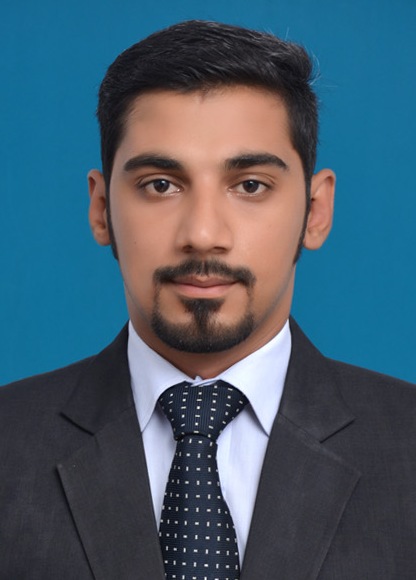 SKILLSWORK EXPERIENCEPROFESSIONAL QUALIFICATIONPROJECTS & ACHIEVEMENTSLANGUAGES KNOWNHands on experience in Microsoft office Package.Administration & Office ManagementPlanning, Organizing & Coordinating capabilities.Good communication & Multi-taskingA team Player with high level of dedicationBlue Light Industry LLC (Trinity Holdings)- Dubai, UAE                             (Oct-2015- Present )Blue Light Industry LLC (Trinity Holdings)- Dubai, UAE                             (Oct-2015- Present )Key ResponsibilitiesAdmin CoordinatorGenerate & Execute Delivery orders, purchase orders & Invoices.Prepare & Handle reports on overall production and dispatch.Prepare quotations, receipts & other documents.Provide administrative support to the General Manager of Division & Sales department. Control the office assets; provide needful support to other departments.Maintain Customer sample information & circulate to relevant department.Assists HR manager for accomplish HR task & Duties.Carrying administrative duties such as filing, typing, copying, scanning, Manage files, record systems, office supplies and inventory etc. Prepare correspondence, reports, forms, vouchers and specialized documents related to unit requirement. Creating and modifying monthly reports on production and dispatch planning.Establish files & distribute all incoming mails/faxes/memos & internal correspondence.The Initiators-Lhr, Pakistan                                                           The Initiators-Lhr, Pakistan                                                           Key ResponsibilitiesAssistant Admin OfficerUpdate Trello Boards for coordination, work distribution & Records of all projectsConduct market research and analyze data for appropriate outcome and implementation (Surveys & Pilot testing)Assist with gathering and summarizing financial information & producing report for projectRecord details of inquiries; maintain office files, complaints and actions taken.Other duties as assigned by the project manager to contribute the growth of the department and officePetro-Tech Energy Solutions-Lhr, Pakistan. Petro-Tech Energy Solutions-Lhr, Pakistan. Key ResponsibilitiesSales & Marketing ExecutiveCold calling & prospect for new business, Gathering market and customer informationWriting reports, Analyzing price, demand & competition in market Make accurate and rapid cost calculations and provide customers with quotations Performing job-related duties as necessary.  Responsible to Develop & maintain reportsProject Based ExperienceProject Based ExperienceProject Based ExperienceDEGREEYEARINSTITUTE/UNIVERSITYBBA (Marketing)2010-2014Superior University LahoreWorked as District Coordinator (RWP) 6th QAT FAS Program of Punjab Education Foundation (PEF).Attended 3 days training on a module of CAPM certification by Certified (PMP)   Mr. Ahsan project Manger in Warid Telecom.Worked as a Field researcher with Sidat Hyder Murshed Associates on a Project of PSDF (Pakistan skills development funds) on Footwear industry of Pakistan.Field work of customer satisfaction survey with Startex Marketing services as well as Oasis Insights.Worked as Steward in Punjab Youth festival 2014 and 2015.Organized CEO forums in superior university.Certificate of participation in Brand activation of “Daily Nai Baat” as a team leader.Team leader in the 6th QAT FAS Program of Punjab Education Foundation (PEF).Attended a four days training on “Social action project” by Mr. Baber at Superior University Lahore. A project by British Council and Channan Development Association, Initiated welfare organization named as AASRA Welfare Foundation.Position Holder in 1st, 3rd, 5th, 6th semester during Bachelors.Fluent in ENGLISH speaking, reading & writing.Fluent in URDU speaking, reading & writing.Fluent in PUNJABI speaking, reading & writing.